ΣΥΜΠΛΗΡΩΣΤΕ ΤΑ ΑΤΟΜΙΚΑ ΣΑΣ ΣΤΟΙΧΕΙΑ ΜΕ ΚΕΦΑΛΑΙΑ ΓΡΑΜΜΑΤΑΈργο: «Πληρωμή Αναπληρωτών και Ωρομίσθιων Εκπαιδευτικών καθώς και του Ειδικού Εκπαιδευτικού και Βοηθητικού  Προσωπικού (2014ΣΕ04700000) από το εθνικό σκέλος του Προγράμματος Δημοσίων Επενδύσεων του Υπουργείου Παιδείας και Θρησκευμάτων»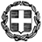 ΕΛΛΗΝΙΚΗ ΔΗΜΟΚΡΑΤΙΑΥΠΟΥΡΓΕΙΟ  ΠΑΙΔΕΙΑΣ,ΕΡΕΥΝΑΣ ΚΑΙ ΘΡΗΣΚΕΥΜΑΤΩΝ-----ΠΕΡΙΦΕΡΕΙΑΚΗ ΔΙΕΥΘΥΝΣΗ ΠΡΩΤΟΒΑΘΜΙΑΣ ΚΑΙ ΔΕΥΤΕΡΟΒΑΘΜΙΑΣ ΕΚΠΑΙΔΕΥΣΗΣΒΟΡΕΙΟΥ ΑΙΓΑΙΟΥΟΝΟΜΑ :ΕΠΩΝΥΜΟ :ΟΝΟΜΑ ΠΑΤΕΡΑ :ΟΝΟΜΑ ΜΗΤΕΡΑΣ :ΦΥΛΛΟ :ΑΝΔΡΑΣΓΥΝΑΙΚΑΓΥΝΑΙΚΑΓΥΝΑΙΚΑΗΜΕΡΟΜΗΝΙΑ ΓΕΝΝΗΣΗΣ :ΑΣΤΥΝΟΜΙΚΗ ΤΑΥΤΟΤΗΤΑ :Α.Φ.Μ. :ΑΜΚΑ :ΟΔΟΣ :ΑΡΙΘΜΟΣ:Τ.Κ. :ΠΟΛΗ :ΝΟΜΟΣ :ΤΗΛΕΦΩΝΟ :ΔΟΥ :ΟΙΚΟΓΕΝΕΙΑΚΗ ΚΑΤΑΣΤΑΣΗ :ΑΓΑΜΟΣ/ΗΑΓΑΜΟΣ/ΗΑΓΑΜΟΣ/ΗΕΓΓΑΜΟΣ/ΗΕΓΓΑΜΟΣ/ΗΑΡΙΘΜΟΣ ΤΕΚΝΩΝ :ΑΡΙΘΜΟΣ ΛΟΓΑΡΙΑΣΜΟΥ ΤΡΑΠΕΖΗΣ (IBAN) :ΟΝΟΜΑ ΤΡΑΠΕΖΗΣ :ΑΡΙΘΜΟΣ ΜΗΤΡΩΟΥ ΙΚΑ :ΕΙΔΙΚΟΤΗΤΑ :